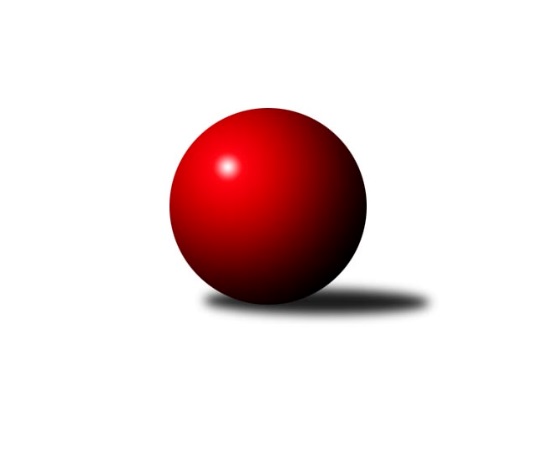 Č.18Ročník 2022/2023	12.3.2023Nejlepšího výkonu v tomto kole: 2874 dosáhlo družstvo SK Podlužan Prušánky CJihomoravský KP1 jih 2022/2023Výsledky 18. kolaSouhrnný přehled výsledků:SK Podlužan Prušánky C	- TJ Sokol Vracov B	7:1	2874:2686	8.0:4.0	10.3.KK Vyškov D	- TJ Sokol Mistřín C	3:5	2551:2624	6.0:6.0	11.3.TJ Sokol Šanov C	- SK Podlužan Prušánky B	2:6	2694:2720	5.0:7.0	11.3.TJ Jiskra Kyjov	- KK Jiskra Čejkovice	5:3	2458:2409	7.0:5.0	12.3.TJ Sokol Vážany	- KK Sokol Litenčice	6:2	2704:2694	6.5:5.5	12.3.SKK Dubňany B	- TJ Lokomotiva Valtice B	5:3	2590:2588	7.0:5.0	12.3.Tabulka družstev:	1.	SK Podlužan Prušánky B	18	15	1	2	99.5 : 44.5 	133.0 : 83.0 	 2662	31	2.	TJ Sokol Mistřín C	18	12	2	4	89.5 : 54.5 	118.5 : 97.5 	 2634	26	3.	SK Podlužan Prušánky C	18	13	0	5	89.5 : 54.5 	116.0 : 100.0 	 2592	26	4.	TJ Sokol Vážany	18	11	2	5	87.5 : 56.5 	124.5 : 91.5 	 2615	24	5.	TJ Jiskra Kyjov	18	9	1	8	72.0 : 72.0 	112.5 : 103.5 	 2528	19	6.	KK Jiskra Čejkovice	18	9	0	9	72.0 : 72.0 	106.0 : 110.0 	 2555	18	7.	TJ Sokol Vracov B	18	8	0	10	68.5 : 75.5 	100.0 : 116.0 	 2559	16	8.	TJ Sokol Šanov C	18	8	0	10	63.5 : 80.5 	101.5 : 114.5 	 2543	16	9.	TJ Lokomotiva Valtice B	18	6	1	11	64.0 : 80.0 	106.0 : 110.0 	 2535	13	10.	SKK Dubňany B	18	6	1	11	61.0 : 83.0 	102.0 : 114.0 	 2539	13	11.	KK Sokol Litenčice	18	5	0	13	57.5 : 86.5 	95.0 : 121.0 	 2510	10	12.	KK Vyškov D	18	2	0	16	39.5 : 104.5 	81.0 : 135.0 	 2471	4	 TJ Sokol Vážany	2704	6:2	2694	KK Sokol Litenčice	Radim Kroupa	 	 227 	 233 		460 	 0:2 	 511 	 	263 	 248		Milan Kochaníček	Jozef Kamenišťák	 	 209 	 224 		433 	 1:1 	 456 	 	242 	 214		Monika Smažinková	Petr Sedláček	 	 231 	 248 		479 	 2:0 	 444 	 	222 	 222		Roman Blažek	Radek Loubal	 	 241 	 219 		460 	 1.5:0.5 	 452 	 	233 	 219		David Vávra	Dušan Zahradník	 	 226 	 207 		433 	 1:1 	 406 	 	190 	 216		Miroslava Štěrbová	Josef Kamenišťák	 	 207 	 232 		439 	 1:1 	 425 	 	211 	 214		Lenka Štěrbovározhodčí: Jiří KramolišNejlepší výkon utkání: 511 - Milan Kochaníček19. kolo19.3.2023	ne	09:00	SKK Dubňany B - TJ Sokol Vážany	